Универсам «Сельмашевский»Продавец (балансодержатель): ОАО «Промагролизинг»Наименование объекта: Двухэтажное здание специализированное розничной торговли, инвентарный номер 350/С-55967Дата аукциона 19 октября 2018 года, место проведения: г. Гомель, ул. Артёма, 23.Контактные телефоны организатора аукциона РУП «Институт недвижимости и оценки»: 8(017) 324-70-57; 8(029) 356-90-03; 8(029) 550-09-52Адрес объектаг. Гомель, ул. Дворникова, 7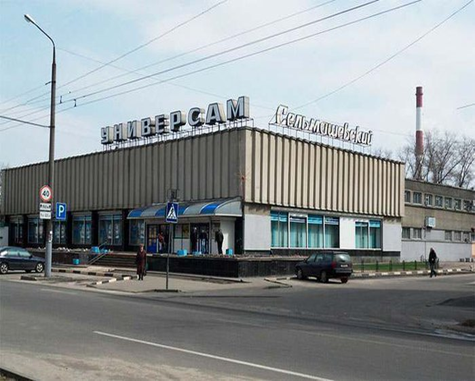 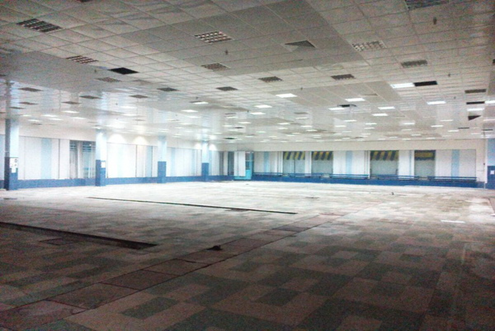 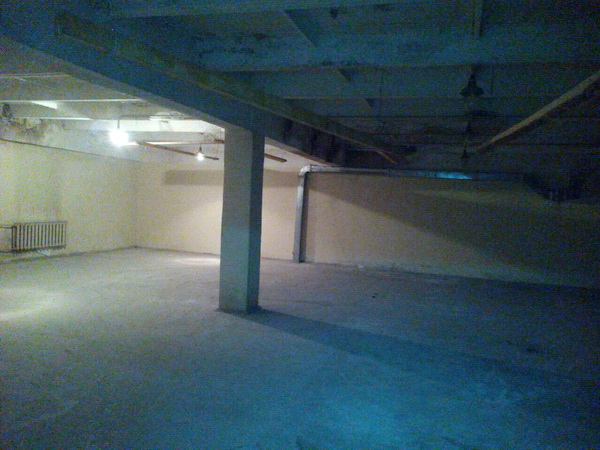 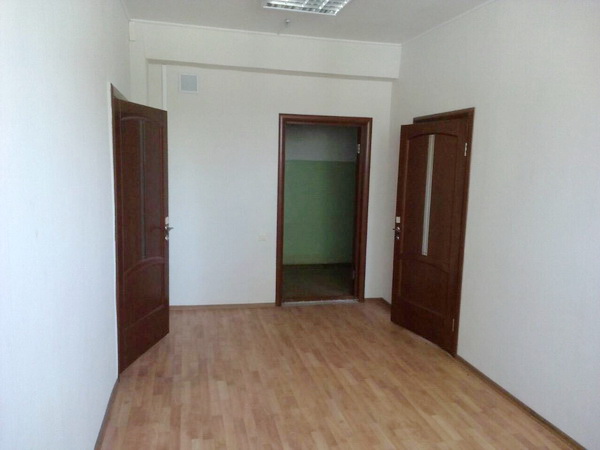 Дата постройки1980г.Не эксплуатируется с2016г.Цена продажи 3,55 млн.рублей (возможно предоставление рассрочки)Общая площадь, м24079 кв. м.Характеристика строенийФундамент – сборные ж/б блоки;Стены – кирпичные, металлические витражиПерегородки – кирпичные;Перекрытия чердачные – сборные ж/б плиты, металлические ферны;Перекрытия междуэтажные – сборные ж/б плиты;Крыша – совмещенная рулонная;Полы – мраморная крошка в торг.зале плитка, линолеум, цемент;Проемы оконные – деревянные двойные окрашенные;Проемы дверные – деревянные, щитовые, металлические;Наружная отделка – оштукатурено окрашено.Инженерные коммуникации Центральное отопление – ребристые радиаторы, металлические трубы;Водопровод – стальные трубы;Электроосвещение – скрытая проводка;Радио – ретрансляционная сеть;Телефон – кабилирован;Горячее водоснабжение – централизованное;Вентиляция – вентканалы;Лифты – грузовые;Канализация – чугунные стояки, окрашеныПлощадь земельного участка, га0,6205Возможное направление использования объектаТорговое помещениеДополнительная информацияИмеются две кирпичные пристройки